           Indian School Al Wadi Al Kabir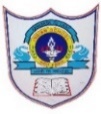 Assessment  – 1 INFORMATICS PRACTICES (Code: 065)CLASS : XII				ANSWER KEY			Max. Marks:70 Date: 21/09/2023									Time: 3 hoursSECTION A1. Which plot is used to show results of continuous data?    a. Bar plot  b. Line graph  c. Histogram  d. Pie chart12.Which of the following is not an aggregate function?   a. Avg ()   b. Trim ()   c. Min ()   d. Sum () 13.Consider a DataFrame Df1          0 1 2 one   2 4 5 two   3 2 5 three 5 6 4 Which of the following statements results in ValueError? a.  Df1[3]=[3,4,5]b.  Df1[3]=[10,2] c.  Df1[4]=[9,9,9] d.  Df1[‘Three’]=[8,6,5] 14.Which of the following function displays the unique values under the column DEPARTMENT in STAFF table?SELECT ___________ FROM STAFF;  a. DISTINCT DEPARTMENT  b. UNIQUE DEPARTMENT  c. DIFFERENT DEPARTMENT  d. DEPARTMENT15.  Which of the following is a DML command?  a. DROP   b. DELETE  c. DESC   d. ALTER16.Consider the following series named color: 1  Red 2  Green 3  Orange 4  Yellow 5  Black dtype: objectWrite the command that generates the output as:     1  Red     3  Orange     dtype: object  a. color[0:4]  b. color[1:3:2]  c. color[ :4:2]   d. color[1,3]17. In Pandas the function used to get rows (or columns) with particular label index.a. iloc()b. loc()c. ilabel()   d. id()18.After writing all the command/functions to make a graph/chart we need to use_______ to display the graph.  a. plt.show()  b. plt.display()  c. plt.title()  d. pyplot.picture()19.Which among the following argument is used in hist() to specify the number of intervalsa. intervalb. binc. binsd. range110. Consider a dataframe df having 3 columns in it as name, salary and allowance   Write the code to add a new column namely comm with the value 500 for   all rows.  a. df(‘comm’) =[500,500,500]  b. df[‘comm’]=[500]  c. df[‘comm’]=500  d df(‘comm’) = 500111.Consider a Series ‘numbers’:   a    20   b    30   c    10   d    40   e    50   dtype: int64What will be the output of the following command?print(numbers['e':'b':-2]-5)  i.    e   45        c   5 ii.    a   20        c   10 iii.   c   5        e  45 iv.   Error112.Write the command to write  the  dataframe Record in to a csv file “mark.csv”.a. Record.to_csv(“mark.csv”)b. Record.read_csv(“mark.csv”)c. Record.writecsv(“mark.csv”)d. mark.to_csv(record.csv)113.In a relation Employee, if a column “Emp_name” contains the data set (“Raju”,“Shreya”, “Nitya”, “Raju”,“Nitya”, “Nikhil”, “Kavya”, “Raju”), what will be the output after the execution of the given query?SELECT COUNT (DISTINCT Emp_name) FROM Employee;a.  Error – cannot work on char data type b. 5 c.  “Five” d.  No output114.Which of the following command will display all the records of a dataframe df in the reverse order.  a. print(df[::1])  b. print(df.iloc[::-1])  c. print(df[-1:]+df[:-1])  d. print(df.reverse())115.Out of the following, which function cannot be used for customization of charts in Python?  a. xlabel()  b. colour()  c. title()  d. xticks()116. What will be the output of the following code?  import pandas as pd S1= pd.Series([21,42,35,54]) S2= pd.Series([7,8]) S3= S1 / S2 print (S3.count())  a.  2  b.  4  c.  6  d.  8117. Assertion (A): The shape attribute returns the total number of rows and columns                            in the data frame.Reason (R): The shape attribute returns the values in the form of a list.  i.   Both A and R are true and R is the correct explanation for A  ii.  Both A and R are true and R is not the correct explanation for A  iii. A is True but R is False  iv. A is false but R is True118.Assertion (A): To display the first four elements of a Series object, you may                          write S[:4].  Reason (R): To display the first five rows of a Series object S, you may use                           tail() function.   i.  Both A and R are true and R is the correct explanation for A  ii.  Both A and R are true and R is not the correct explanation for A  iii. A is True but R is False  iv. A is false but R is True1SECTION B19.220.What will be the output of the following code:import pandas as pdS=pd.Series(data=[12,9,3,15,25],index=[1,2,3,4,5])print(S[S>10]+S[2])1    214    245    34dtype: int64221.Write the output of the following code:  import pandas as pd  S1 = pd.Series([31, 28, 31, 30, 31], index = ["Jan", "Feb", "Mar", "Apr",                                                                                                                 "May"])  print(S1[1:3])  print(S1["Jan":"Mar"])Feb    28Mar    31dtype: int64Jan    31Feb    28Mar    31dtype: int64222.  What will be the output of the following code?import pandas as pddata= {'Name':['Sachin','Dhoni','Virat','Rohit'],'Age':[26,27,25,24],'Score':[87,89,89,55]}df=pd.DataFrame(data, index=['a','b','c','d'])print(df[df['Score']>=87])     Name   Age  Scorea   Sachin   26     87b   Dhoni    27     89c   Virat    25     89223.  Create a DataFrame in Python from the given list:[[‘Diya’,’HR’,95000],[‘Manoj’,’Accounts’,97000],[‘Priya’,’IT’,980000], [‘Deepak’,’Sales’,79000]]  Also give appropriate column headings.import pandas as pdL= [[‘Diya’,’HR’,95000],[‘Manoj’,’Accounts’,97000],[‘Priya’,’IT’,980000], [‘Deepak’,’Sales’,79000]]Df=pd.DataFrame(L, columns=[ ‘ Name’, ‘ department’, ‘ salary’])print(Df)224.  Find the output of the following code: -import pandas as pdStationery = ['pencils', 'notebooks', 'scales', 'erasers']S1 = pd. Series ([20, 33, 52, 10], index = Stationery)S2 = pd. Series ([17, 13, 31, 32], index = Stationery)S3 = S + S2print (S3)S3[0:2] = 12     print(S3)pencils      37notebooks    46scales       83erasers      42dtype: int64pencils      12notebooks    12scales       83erasers      42dtype: int64225.What is the difference between char and varchar datatypes in SQL?Char is fixed length and varchar is variable length.For example : if fname is declared as char(10) and “ ajay” is stored , the remaining 6 characters is padded with space and the no.of characters in fname is 10. If lname is declared ad varchar(10) and “ kumar” is stored in it, the remaining 5 characters are omitted and the no. of characters in lname is 6.2SECTION C26.Based on the SQL table CAR, write suitable queries for the following:i.  Display the segment and fuel of all cars with qt1 in the range 20000 to        30000.SELECT SEGMENT,FUEL FROM CARS WHERE QT1 BETWEEN 20000 AND 30000;     ii. Display the different segments of cars.      SELECT DISTINCT SEGMENT FROM CARS;    iii. Display the average QT1 and the greatest QT2 of  all SUV.   SELECT AVG(QT1), MAX(QT2) FROM CARS WHERE            SEGMENT=’SUV’;0327.Write a program to create a data frame LibraryDF with the help of a dictionary of series that represents BCode, Title, Author and Price of 4 books and print all the book details.        BCode            Title                                      Author                 Price0      5478         Software Engineering                 Patrick                 18001      7382         System Analysis and Design      Mathews              6502      4727         Business Computing                  Viveka                  8203     1683         Compiler Design                         Dan                      1230import pandas as pdD={ ‘ Bcode’: pd.Series([5478,7382,4727,1683]),           ‘ Title’ :pd.Series( [‘ softwae engineering’, ‘ system analysis and                                         design’, ‘business computing’, ‘ Compiler design’]),           ‘ Author’ : pd.Series([ patrick’, ‘ mathews’, ‘ viveka’, ‘ Dan’]),           ‘ Price’: pd.Series([ 1800, 650, 820, 1230])}LibraryDF=pd.DataFrame(D)print(LibraryDF)328.Write MySQL statements for the following:To display the list of tables in the database FACTORY .USE FACTORY;SHOW TABLES;Write create table command to create PRODUCT table as per the following :CREATE TABLE PRODUCT ( PRODUCTID INT(4) PRIMARY KEY,  NAME VARCHAR(20) NOT NULL,  CATEGORY VARCHAR(20),  PRICE INT(5),  STOCK INT(4));1+229.  A dataframe stud contains the following information about students  (a) Write the code to change the Class of ‘Atul ‘ to ‘IV’ Stud.loc[stud.Name==’Atul’, ‘Class’]= ‘IV’(b) Write the code to display the number of elements in the data frame. Stud.size(c) Write the code to delete column Class of data frame Stud.drop(‘Class’, axis=1,inplace = True)330.Consider the given DataFrame ‘Teacher’:       Name       Salary0     Ajay        750001    Amrita     780002    Sohail      552253    Sujata      48500Write suitable Python statements for the following:i. Add a column called ‘Designation’ with the following data:     [‘PGT’ , ‘TGT’ , ‘TGT’, ‘PRT’].Teacher[‘designation’] =     [‘PGT’ , ‘TGT’ , ‘TGT’, ‘PRT’]ii. Add a new teacher named ‘Rohit' having salary 80000 and designation as       PGT.Teacher.loc[4]=[‘Rohit’, 80000, ‘PGT’]    iii. Write a command to change the name of column ‘Salary’ as           ‘Remuneration’         Teacher.rename({ ‘salary’: ‘Remuneration’} , axis=1, inplace=True)3SECTION D31.Mr. Som, a HR Manager in a multinational company “Star-X world” has created the following table to store the records of employees:Table: EmpWrite the output of the following queries:a.  SELECT DISTINCT DEPARTMENT FROM EMP;b. SELECT ENAME,DEPARTMENT FROM EMP WHERE ENAME                        LIKE “%J%”;c. SELECT MAX(DOB), MIN(DOJ) FROM EMP;d. SELECT ENAME,DOB FROM EMP WHERE DEPARTMENT IN                                ( ‘SALES’, ‘IT’);432.i. Write a python code to create DataFrame “Vendor” with the following data        using dictionary of list.import pandas as pdD={ ‘Vname’: [‘A’, ‘B’, ‘C’, ‘E’,’F’] ,          ‘Item’: [ ‘Chair’, ‘Table’, ‘Pen’, ‘Eraser’, ‘Sketch Pen’],           ‘Area’: [ ‘East’, ‘West’, ‘South’, ‘SW”, ‘NE’],             ‘Qty’: [ 30,45,23,12,100]}Vendor=pd.DataFrame(D, index=[200,201,202,203,204])print(Vendor) ii.  Change the index to 100,101,102,103,104Vendor.index=[100,101,102,103,104]iii.  Find the output of the following:      x=Vendor.columns[:2]      print(x)     [ Vname,Item]2+1+1SECTION E33.Write  SQL queries for questions (i) to (v) which are based on the given table         TEACHER.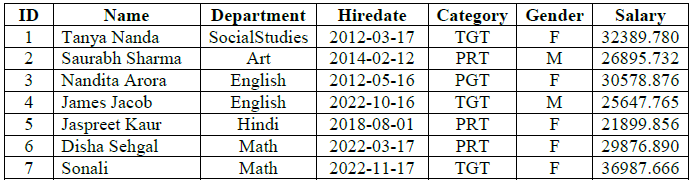 i.  Displaty the name and department of of female PGT teachers.SELECT NAME,DEPARTMENT FROM TEACHER WHERE GENDER = ‘F’AND CATEGORY = ‘PGT’; ii. Display the name ,category and salary of teachers whose hiredate is before      2018-07-20SELECT NAME,CATEGORY ,SALARY FROM TEACHER WHERE HIREDATE< ‘2018-07-20’;iii. Change the category of Sonali to PGT  UPDATE TEACHER SET CATRGORY = “PGT”WHERE NAME = “SONALI”;iv. Delete the gender column from the table teacher   ALTER TABLE TEACHER DROP GENDER;v. Display the details of all PGT and TGT teachers in English Department.    SELECT * FROM TEACHER WHERE DEPARTYMENT = “ENGLISH”       AND CATEGORY IN ( ‘PGT’, ‘TGT’);534.Consider the DataFrame ‘exam’ and write suitable Python statements for the following questions:           name       score1     score2         qualifyA       Anand         6              9                yesB       Dema          2              8                 noC       Clark          9               7                yesD       James         3               5                 noE       Emily         4               6                 noi. Add a column  ‘avgscore’ that contains the average score of    score1 and  score2.    exam[‘avgscore’] = (exam. Score1+exam.score2)/2ii.  Remove the row at index C.    exam.drop(‘C’, axis=0, inplace = True)iii. Predict the output of the following:print(exam.loc[‘ B’:’D’, [‘name’, ‘avgscore’]]                  name              avgscore            B   Dema              5.0            C  Clark              8.0            D  James             4.0print(exam.iloc[1 : 3, 2])           score2                   B           8                       C          7print(exam[exam[‘qualify’]==’yes’])               name  score1  score2 qualify  avgscore         A  Anand       6       9       yes       7.5        C    Clark       9       7         yes       8.0 535.Write a python program to plot a  line chart based on the  given data to analys the Temperature of different cities.    city=["surat","baroda","rajkot", "bhuj","Vapi"]temp=[85,105,68,35, 55]   Add legend and necessary markers for the line graph.Import matplotlib.pyplot as pltcity=["surat","baroda","rajkot", "bhuj","Vapi"]temp=[85,105,68,35, 55]plt.plot(city,temp, marker=’*’)plt.xlabel(“cities”)plt.ylabel(“temperature”)plt.title(“Temperature Analysis”)plt.legend([‘temp’])plt.show()                                                    ORWrite python code to draw the following bar graph representing the Salary of 5 employees of ABC Co.Ltd company.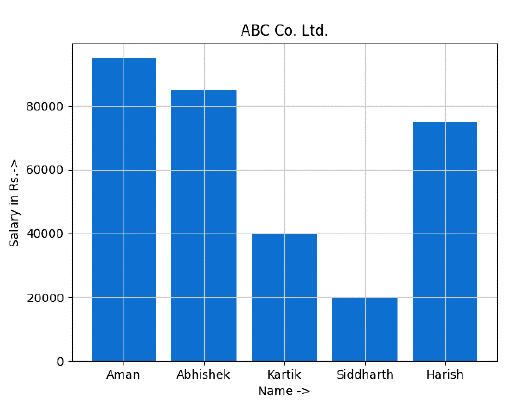 Also give suitable python statement to save this chart.import pandas as pdName=[‘Aman’, ‘ Abhishek’, ‘Karthik’, ‘Siddarth’, ‘ Harish’]Salary=[ 95000, 85000, 40000, 20000, 75000]Plt.bar(Name,salary)Plt.xlabel(“Name->” )Plt.ylabel(“Salary in Rs. ->”)Plt.title(“ABC Co. Ltd”)Plt.grid(True)Plt.show()Plt.savefig(“salary.png”)5